7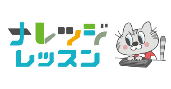 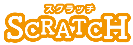 「」をプログラミングでかし♪トリックアート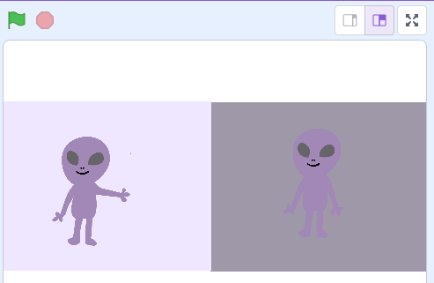 （基本1）トリックアート「どっちが長い？」イメージ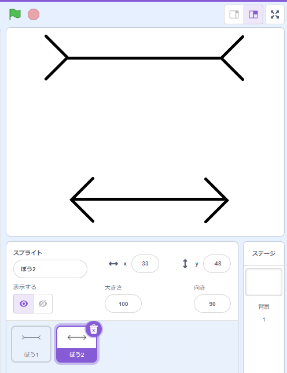 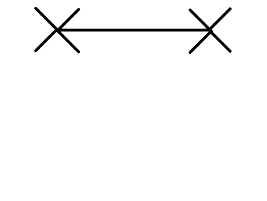 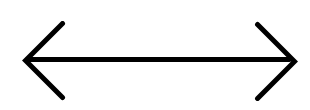 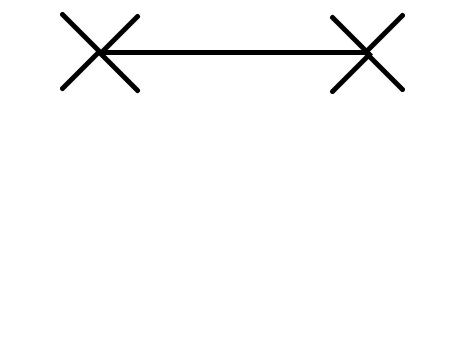 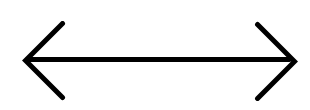 「ぼう1」のスプライトをく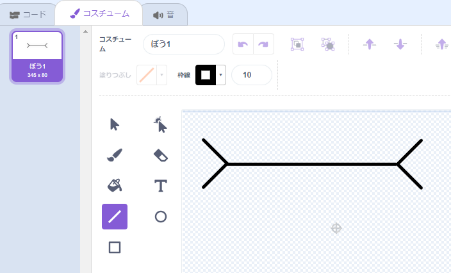 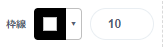 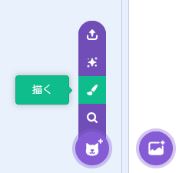 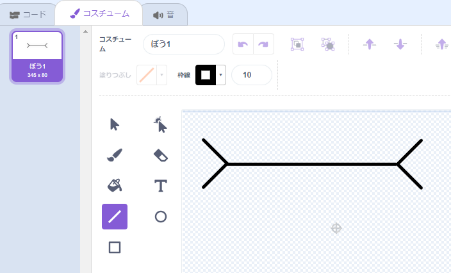 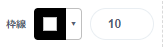 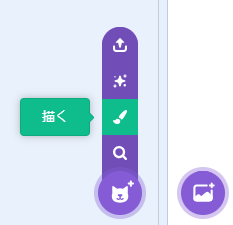 「ぼう2」は「ぼう1」をコピーして、アレンジ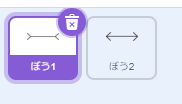 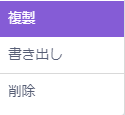 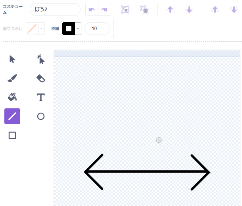 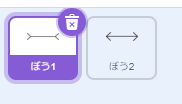 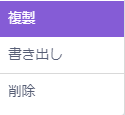 （基本２）プログラム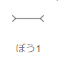 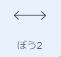 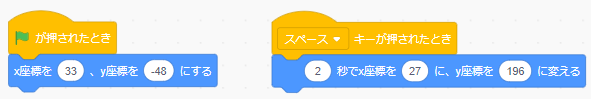 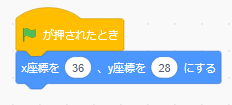 （基本3）トリックアート「の色は？」完成イメージ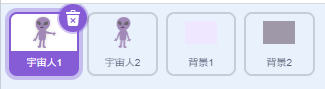 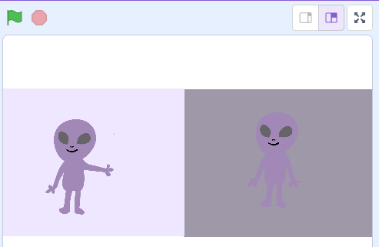 「1」をこう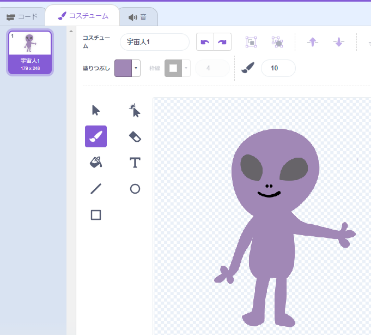 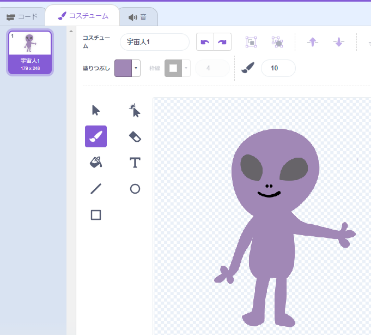 「宇宙人2」を描こう（宇宙人１をコピーしてもOK）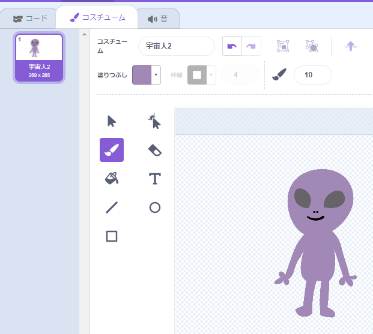 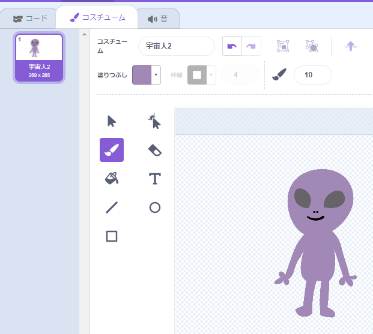 「背景1」を描こう　※スプライトとして描く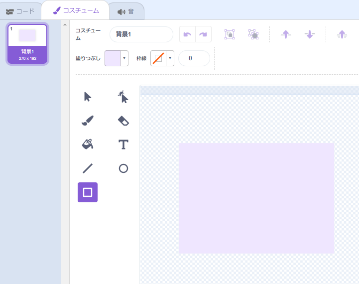 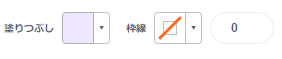 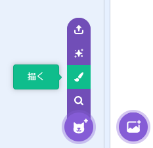 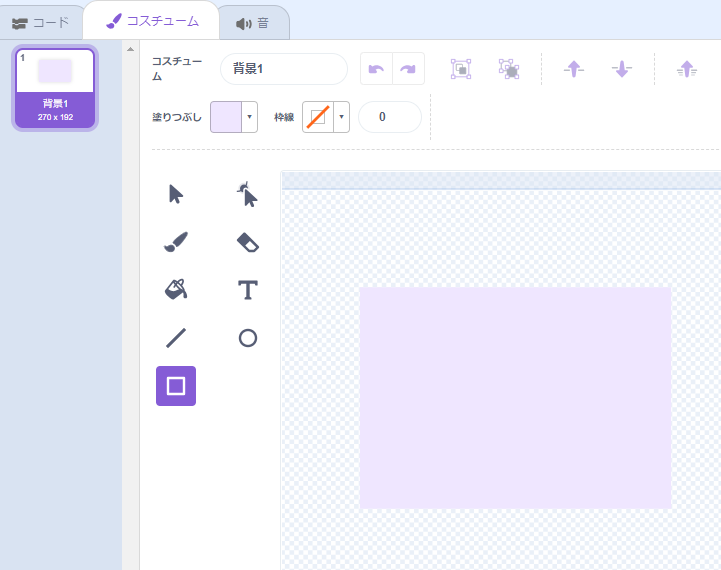 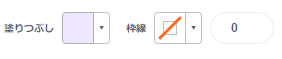 「背景2」は、「背景１」をコピーして、色を変えよう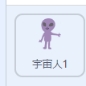 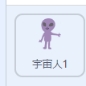 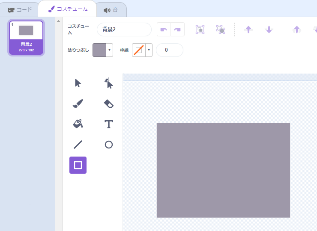 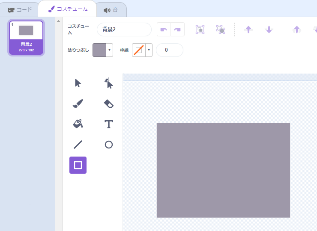 （基本4）プログラム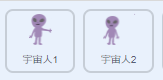 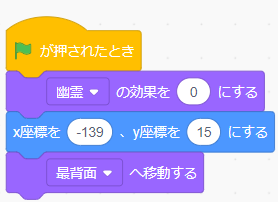 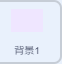 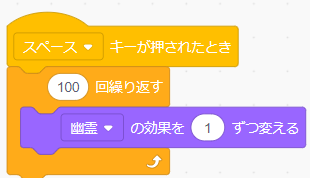 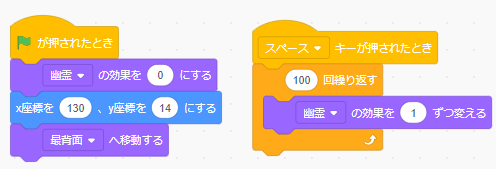 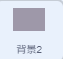 （基本5）トリックアート（はどっちが大きい？）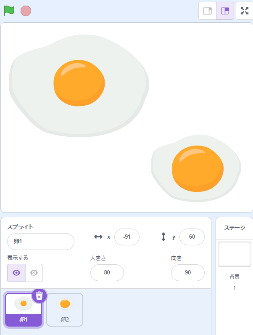 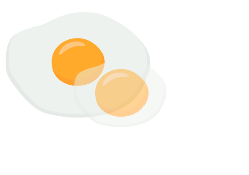 「卵1」のスプライトを描く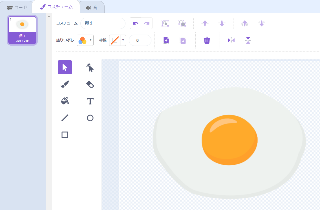 「卵２」は「卵１」をコピーして、アレンジ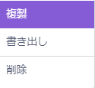 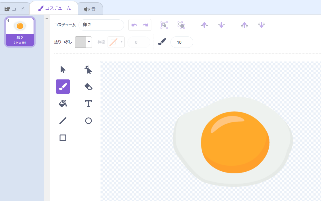 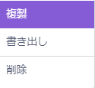 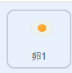 （基本６）プログラム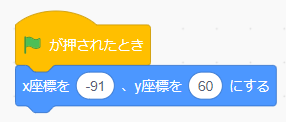 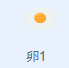 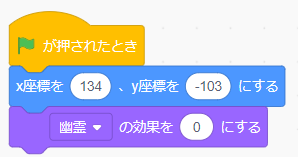 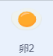 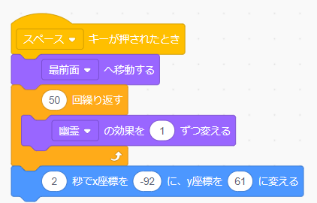 （基本７）トリックアート「テーブルの錯覚」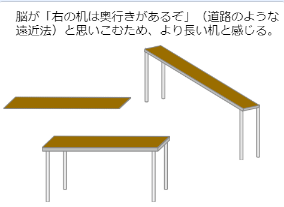 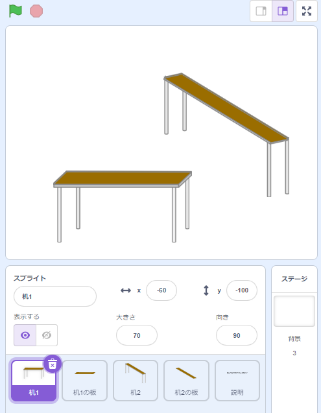 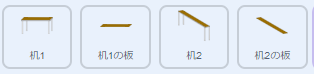 「机1」を描こう　※リミックスもあるよ！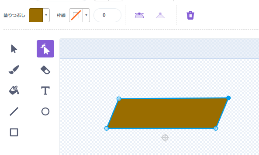 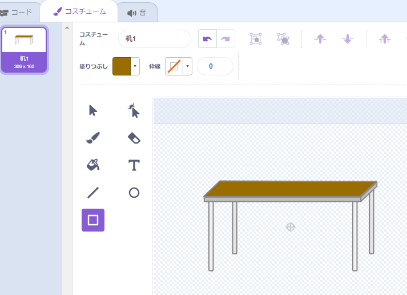 「机1の板」は、「机1」をコピーして、いらないものを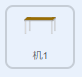 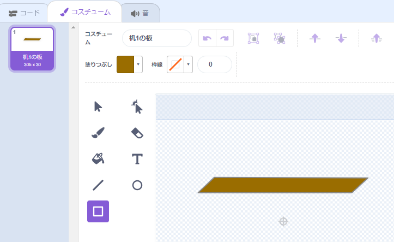 「机2」は、「机1」をコピーして、編集する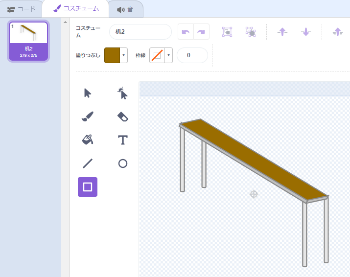 「机2の板」は、「机2」をコピーして、いらないものを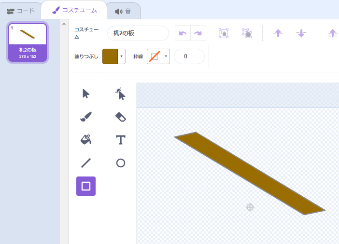 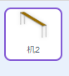 （基本８）プログラム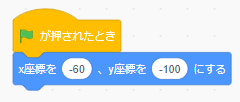 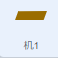 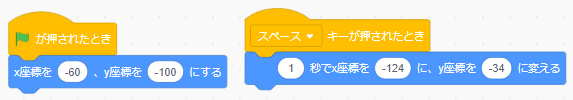 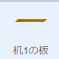 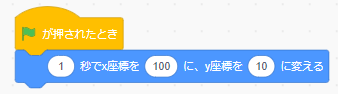 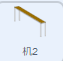 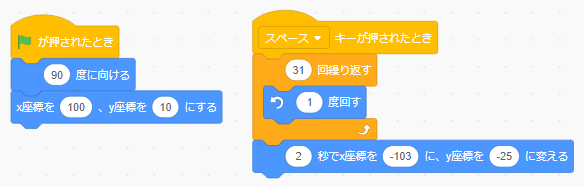 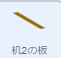 （応用1）トリックアート「直線がゆがむ？」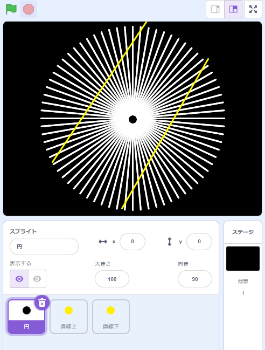 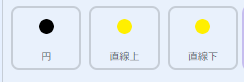 「背景」を黒くする　⇒「円」を目立たせるため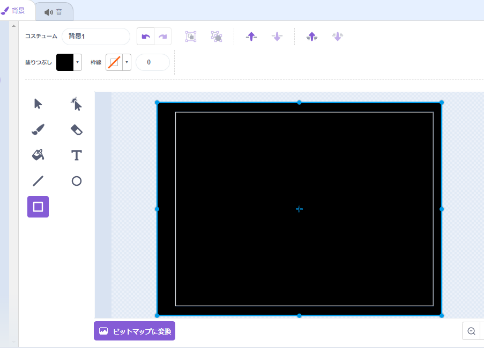 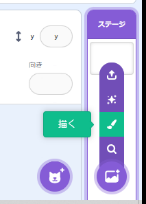 「円」のスプライトの「点」を描く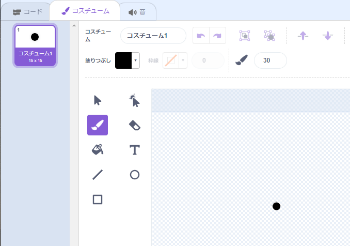 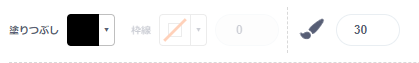 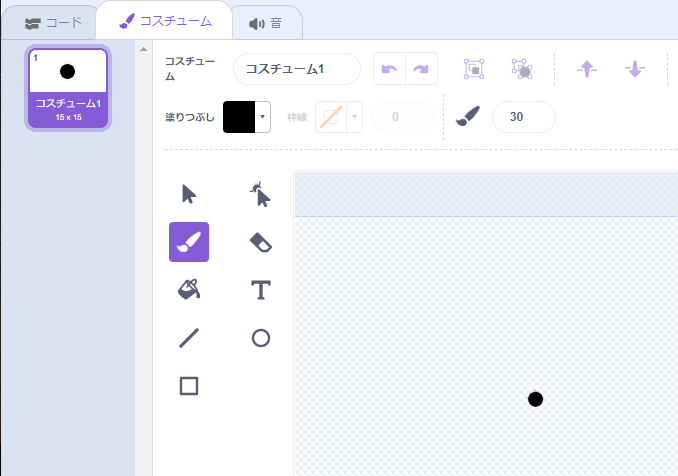 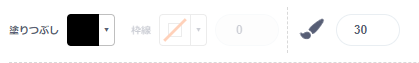 「直線上」のスプライトを描く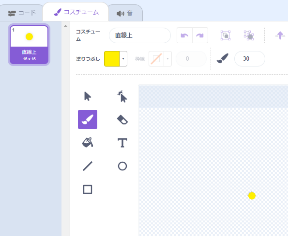 「直線下」のスプライトは、「直線上」をコピーする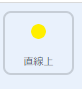 （応用2）プログラム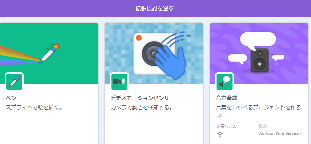 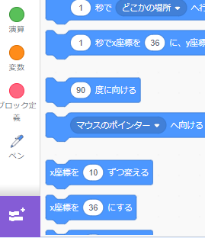 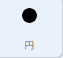 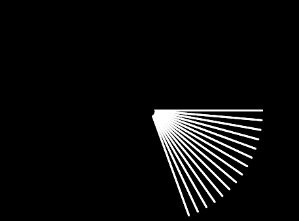 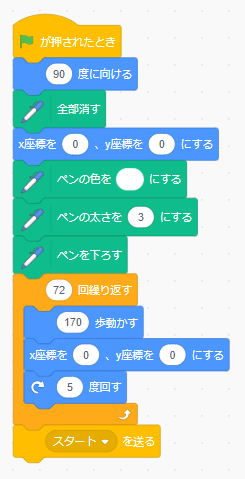 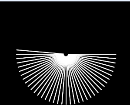 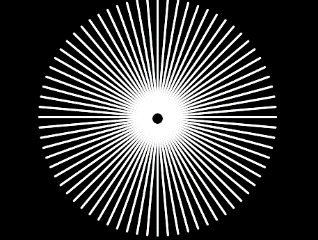 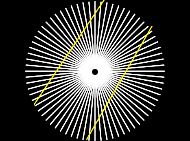 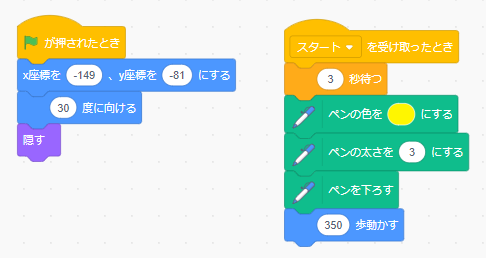 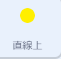 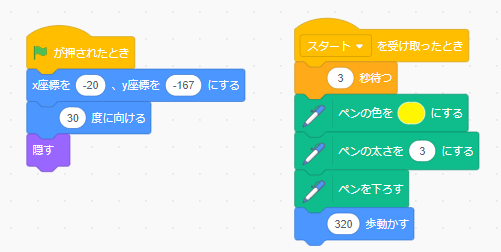 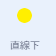 （応用3）トリックアート「ゆがんで見える壁」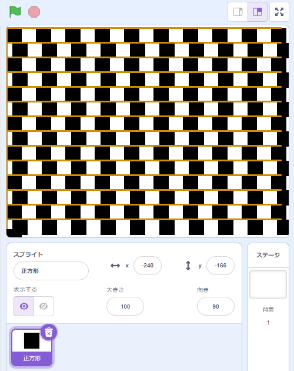 「正方形」のスプライトを描く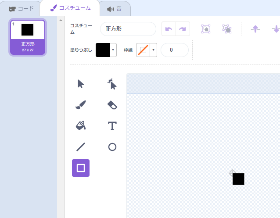 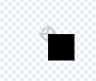 （応用4）プログラム（ブロック）をつかって、見やすいコードにしよう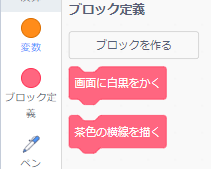 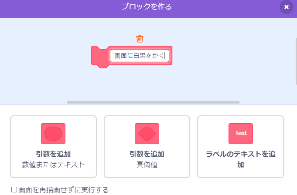 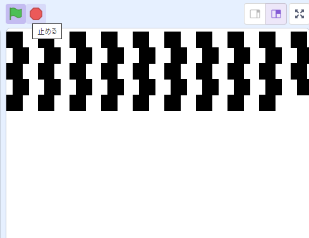 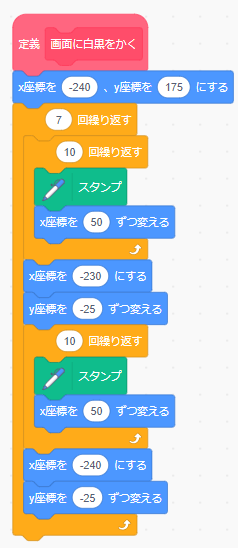 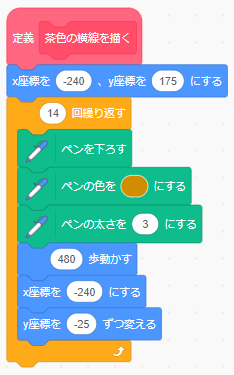 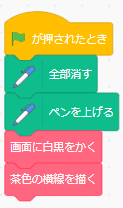 